Career objectiveLooking for a challenging career with a fast paced and growing professional organization which can utilize my relevant skills, experience and education to their fullest and provide me with ample opportunities for learning, growth and career development.Honors and AchievementsAs Director Operation got ‘Excellent Caterers and Decorators’ registered in Elite panel of Service Providers for President and Prime Minister House of Pakistan.Honor to serve dignitaries like Prince of UAE, Saudi Arabia and King of Bahrain.During my tenure in DA Country & Golf Club, manage Mega Events like Pepsi Battle of Bands, Jagjit Singh Ghazal Night, Sonu Nigam Concert etc. where more than 40000 guests were present.Developed the Home Delivery System for Pizza Hut Pakistan, who are the pioneers of Home Delivery of Food in Pakistan.Received Letter of Appreciations from various prestigious organizations like Pakistan Customs, Jang Group of Companies, Events and Conference International Pvt. Ltd. etc. for providing excellent services and delivering beyond expectations.Recommended by Head of Department (Pizza Hut Pakistan) for ‘Outstanding Performance Award’. Involved in successful launch of Mc Donald’s in Pakistan along with the management of Mc Donald’s International.ExperienceExcellent Caterers& Decorators / Restaurants /Industrial Catering ServicesEvent Management Services									                     2005 – Till    DatePosition As Director OperationsManaging and ensuring smooth delivery of events within allocated budget and timelines.Maintaining an accurate and up to date Purchase Ordering System for the procurement of event stock and infrastructure. Ability to manage personnel and meet financial targets. Ensuring all event requirements are understood and communicated to allow forward planning, sensible purchasing and to facilitate the delivery of project.Leading, supporting and developing the team so that they can fully understand the customer requirements and deliver it accordingly and do strong follow-up on it till the event done.Maintaining positive working relationship within the team for the successful delivery of the events.Leading by example in customer service by being available at all times to handle client enquires.Analyzing event performance by taking customer feedback and take necessary measures if required.Encouraging creativity and innovation, particularly when designing new products for our customers.Keeping a good eye on competitor and competitor products and servicesDefense Authority Country & Golf ClubHospitality & Event management								                  2002 – 2004Club House ManagerDeveloping an operational budget for each of the department.Assuring that all standard operating procedures for revenue and cost control are in place.Increasing level of food service quality and enhancing overall ambiance of member dining experience.Help in planning internal marketing promotion activities for the food and beverages department.Attending House committee meetings and ensure integration and co-ordination of all social events.Managing the overall operation of Club House.Assures the effective orientation and training for new staff and professional development trainings for experienced staff are planned and implemented.Inspects to ensure that all safety, sanitation, energy management, preventive maintenance and other standards consistently met.Greets guests and oversee actual service on a routine, random basis.Addresses member and guest complaints and advises the General Manager about appropriate corrective actions taken.Mc Donald’s InternationalRESTAURANT MANAGEMENT															1997 – 20001st Assistant ManagerLeading and managing the entire team to ensure smooth operation of branch.Conduct training of the crew, trainee managers and second assistants on Workplace Safety policies and procedures and security.Assist in complying and presenting performance reviews based on defined goals and objectives for crew and assistant managers.Conduct management meetings in the absence of the restaurant manager.Maintain Quality Service and Cleanliness levels in the restaurant at all times.Respond to changes in volume patterns and promotional activities and make adjustments as needed to ensure operational standards are maintained.Undertaking inspection and testing on plant and equipment.Managing financial resources and increasing productivity of the branch.Pizza Hut Pakistan Inc.RESTAURANT MANAGEMENT															   1996 – 1997Supervisor Delivery ServicesFirst Delivery Department Supervisor of Karachi Pakistan  Mapping ,Training, Customer Handling ,Focus on Re-Back customer & Co-Operate Clients  Promoted as a floor manager of front of house & back of house (BOH) (FOH)Planning for Market Share with G.M, & Director Management in Slow Months. Etc  Successfully Shangri-La Resorts & Hotels Pakistanhospitality management														          1991 – 1994Food & Beverages ManagerResponsible for the day to day operation of the food & beverage department and all his sections.Responsible for the standards of service delivered to the guests in the rooms, dining halls, buffets and all other food & beverage outlets.   Participation & input towards food &  beverage marketing activities .   Maintains the highest level of sanitation throughout all food and beverage areas as prescribed by Management.Participates in the daily preparation of meal times scheduled of all F&B areas in accordance with the company´s instructions. Possess excellent forecasting and budgeting skills. In order to enhance creativity, plan new menus along with culinary team.managed the Delivery Team of operators, dispatchers and delivery boys.Ensures guest menu distribution and sales strategy to maximize revenues.Make sure deliveries are made on time and accuratelyContact customer to confirm their delivery date, address and product being delivered or installed.Ensure proper product handling procedures are being followed.Planning and monitoring budgets and expendituresGather customer feedback and identify patterns and trends, initiating specific actions to improve customer satisfaction.Education             Preston Institute of Management Science and Technology KarachiBachelors of Business Administration (BBA)									2002 - 2006personal informationDate of Birth:		   6th June 1972	Nationality:               PakistanReligion:			    IslamMarital Status:		    Married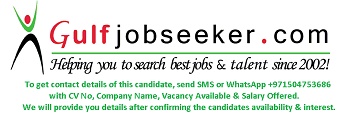     Gulfjobseeker.com CV No: 1521612